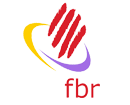 HOJA DE INSCRIPCIÓN CURSO EDUCADOR DE FLAG RUGBY 2021Apellidos y nombre: DNI: Fecha de nacimiento: Población: Teléfono: 						Móvil: Correo electrónico:Club: